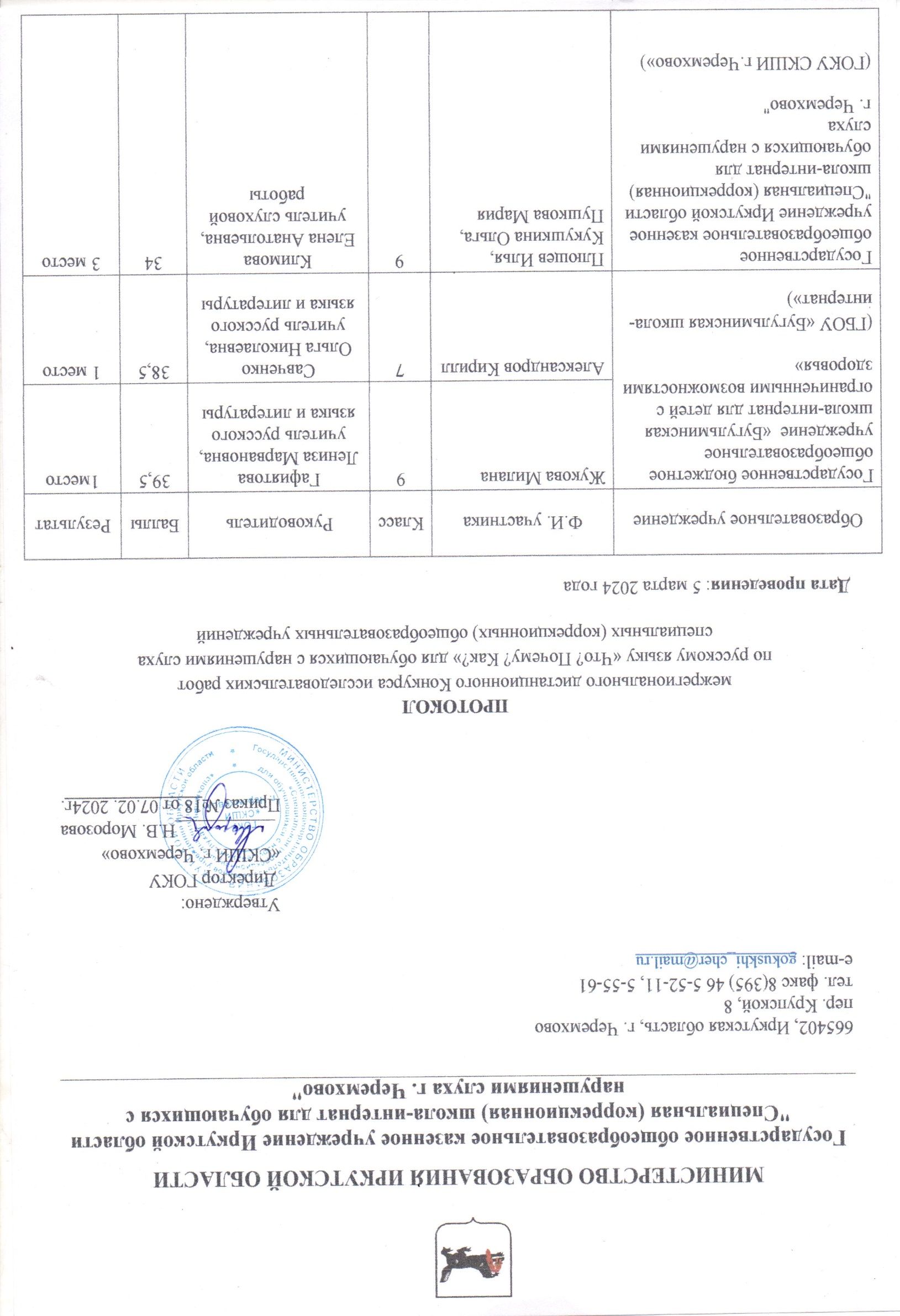 МИНИСТЕРСТВО ОБРАЗОВАНИЯ ИРКУТСКОЙ ОБЛАСТИГосударственное общеобразовательное казенное учреждение Иркутской области "Специальная (коррекционная) школа-интернат для обучающихся с нарушениями слуха г. Черемхово"                                                                                                            Утверждено:                                                                                                                               Директор ГОКУ                                                                                                                               «СКШИ г. Черемхово»                                                                                 ___________Н.В. МорозоваПриказ №18 от 07.02. 2024г.ПРОТОКОЛмежрегионального дистанционного Конкурса исследовательских работ по русскому языку «Что? Почему? Как?» для обучающихся с нарушениями слуха специальных (коррекционных) общеобразовательных учреждений Дата проведения: 5 марта 2024 года665402, Иркутская область, г. Черемхово	 пер. Крупской, 8тел. факс 8(395) 46 5-52-11, 5-55-61 е-mail: gokuskhi_cher@mail.ruОбразовательное учреждениеФ.И. участникаКлассРуководительБаллыРезультатГосударственное бюджетное общеобразовательное учреждение  «Бугульминская школа-интернат для детей с ограниченными возможностями здоровья»(ГБОУ «Бугульминская школа-интернат»)Жукова Милана 9ГафиятоваЛениза Марвановна,учитель русского языка и литературы39,51местоГосударственное бюджетное общеобразовательное учреждение  «Бугульминская школа-интернат для детей с ограниченными возможностями здоровья»(ГБОУ «Бугульминская школа-интернат»)Александров Кирилл7Савченко  Ольга Николаевна, учитель русского языка и литературы38,51 местоГосударственное общеобразовательное казенное учреждение Иркутской области "Специальная (коррекционная) школа-интернат для обучающихся с нарушениями слухаг. Черемхово"(ГОКУ СКШИ г.Черемхово»)Плющев Илья,Кукушкина Ольга,Пушкова Мария9КлимоваЕлена Анатольевна,учитель слуховой работы343 местоГосударственное бюджетное общеобразовательное учреждение «Набережночелнинская школа № 88 для детей с ограниченными возможностями здоровья»(ГБОУ «Набережночелнинская школа №88 для детей с ОВЗ»)Мосина Софья9Васюткина Зинаида Анатольевна, учитель русского языка и литературы382 место